ANMELDUNG	JA, ich melde mich zur Exkursion vom 25. Januar 2017
ins Paul Scherrer Institut PSI nach Villigen an.Wenn Sie mehrere Personen anmelden, bitten wir Sie auch um Angabe von Name, Vorname, PLZ und Ort der zusätzlichen Teilnehmenden. Wir müssen diese Angaben dem PSI aus Gründen der Sicherheit vorab melden.Anmeldeschluss ist der Mittwoch, 11. Januar 2017Die Platzzahl ist beschränkt. Die Anmeldungen werden in der Reihenfolge ihres Eintreffens berücksichtigt.Bitte mailen Sie die Anmeldung an: armin.menzi@leunet.ch	Wir freuen uns auf Ihre Teilnahme.Herzliche GrüsseArmin Menzi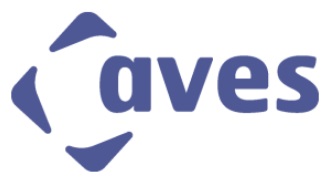 Aktion für Vernünftige
Energiepolitik Schweiz
Sektion ThurgauGeschäftsstelle:Armin Menzi
Walzmühlestrasse 108500 Frauenfeld
Telefon 052 720 15 42
armin.menzi@leunet.chAnzahl Personen*:Name:Vorname:Strasse:PLZ/Ort:Zusteige-Ort:
Bemerkungen: